Дополнительное практическое задание № 3к уроку «Покорение Вселенной»(вечернее наблюдение)Цель работы: пользуясь фотографиями Луны, отождествить формы её рельефа и указать название отдельных образований на её поверхности.Пособия: фотография Луны и контурная карта её поверхности.Ход работы:Перечислите формы рельефа Луны, представленные на фотоснимке. Ответ дайте в виде небольшого рассказа.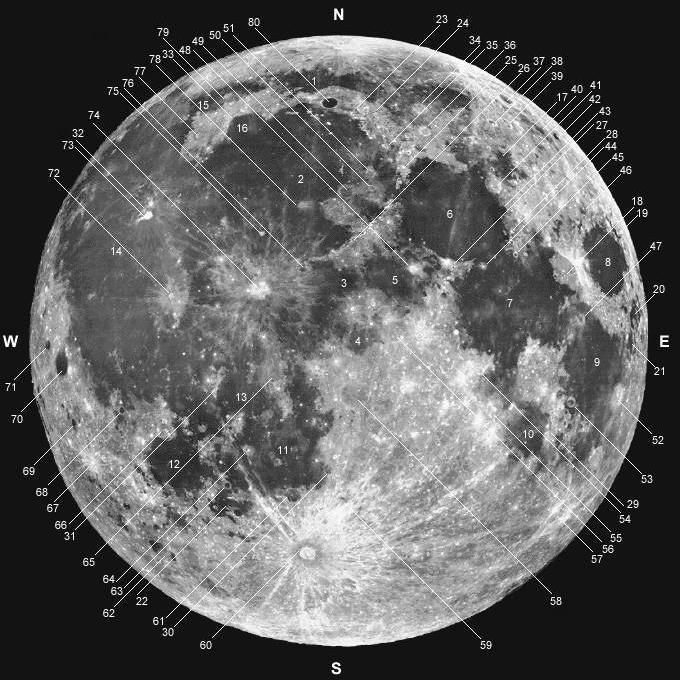 Проведите наблюдение Луны в телескоп. Пользуясь контурной картой Луны, установите названия отдельных образований на её поверхности, отмеченных цифрами, и запишите в тетрадь под соответствующими номерами.Источник: Гришин Ю.А. Внеклассная и учебная работа по астрономии. − М.: Просвещение, 1990. – 95 с.Северо-Восток: Лунные кратерыСеверо-Восток: Лунные кратеры34Кратер Аристотель (Crater Aristotle)35Кратер Кассини (Crater Cassini)36Кратер Евдокс (Crater Eudoxus)37Кратер Эндимион (Crater Endymion)38Кратер Геркулес (Crater Hercules)39Кратер Атлас (Crater Atlas)40Кратер Меркурий (Crater Mercurius)41Кратер Посейдон (Crater Posidonius)42Кратер Зенон (Crater Zeno)43Кратер Ле-Монье (Crater Le Monnier)44Кратер Плиний (Crater Plinius)45Кратер Витрувий (Crater Vitruvius)46Кратер Клеомед (Crater Cleomedes)47Кратер Тарунций (Crater Taruntius)48Кратер Манилий (Crater Manilius)49Кратер Архимед (Crater Archimedes)50Кратер Автолик (Crater Autolycus)51Кратер Аристилл (Crater Aristillus)   Юго-Восток: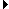    Юго-Восток:52Кратер Лангрен (Crater Langrenus)53Кратер Гоклен (Crater Goclenius)54Кратер Ипатия (Crater Hypatia)55Кратер Теофил (Crater Theophilus)56Кратер Гиппарх (Crater Hipparchus)57Кратер Стивенс (Crater Stevinus)58Кратер Птолемей (Crater Ptolemaeus)59Кратер Вольтер (Crater Walter)   "Юго-Запад":   "Юго-Запад":60Кратер Тихо (Crater Tycho)61Кратер Питат (Crater Pitatus)62Кратер Шиккард (Crater Schickard)63Кратер Кампан (Crater Campanus)64Кратер Биллиад (Crater Bulliadus)65Кратер Фра Мауро (Crater Fra Mauro)66Кратер Гассенди (Crater Gassendi)67Кратер Бюрги (Crater Byrgius)68Кратер Билли (Crater Billy)69Кратер Крюгер (Crater Crueger)70Кратер Гримальди (Crater Grimaldi)71Кратер Риччоли (Crater Riccioli)   Северо-Запад:   Северо-Запад:72Кратер Кеплер (Crater Kepler)73Кратер Аристарх (Crater Aristarchus)74Кратер Коперник (Crater Copernicus)75Кратер Пифей (Crater Pytheas)76Кратер Эратосфен (Crater Eratosthenes)77Кратер Майран (Crater Mairan)78Кратер Тимохарис (Crater Timocharis)79Кратер Арпал (Crater Harpalus)80Кратер Платон (Crater PlatЛунные Моря: (тёмные области на карте)Лунные Моря: (тёмные области на карте)   Лунный север:   Лунный север:1Море Холода (Mare Frigoris)2Море Дождей (Mare Imbrium)3Залив Зноя (Sinus Aestuum)   Северо-Восток:   Северо-Восток:4Центральный Залив (Sinus Medii)5Море Паров (Mare Vaporum)6Море Ясности (Mare Serenitatis)7Море Спокойствия (Mare Tranquillitatis)8Море Кризисов (Mare Crisium)17Озеро Сновидений (Lacus Somniorum)18Болото Сна (Palus Somnii)19Море Змей (Mare Anguis)20Море Волн (Mare Undarum)   Юго-Восток:   Юго-Восток:9Море Изобилия (Mare Fecunditatis)10Море Нектара (Mare Nectaris)21Море Пены (Mare Spumans)   Юго-Запад:   Юго-Запад:11Море Облаков (Mare Nubium)12Море Влажности (Mare Humorum)13Море Познанное (Mare Cognitum)22Болото Эпидемий (Palus Epidemiarum)   Лунный запад:   Лунный запад:14Океан Бурь (Oceanus Procellarum)   Северо-Запад:   Северо-Запад:15Залив Росы (Sinus Roris)16Залив Радуги (Sinus Iridum)Горы на Луне: (вершины и горы Луны)Горы на Луне: (вершины и горы Луны)   Северо-Восток:   Северо-Восток:23Альпы (Montes Alpes)24Альпийская Долина (Vallis Alpes)25Кавказ (Montes Caucasus)26Апеннины (Montes Apenninus)27Горы Хемус (Montes Haemus)28Таврические Горы (Montes Taurus)   Юго-Восток:   Юго-Восток:29Пиренеи (Montes Pyrenaeus)   "Юго-Запад":   "Юго-Запад":30Прямая Стена (Rupes Recta)31Рифейские Горы (Montes Riphaeus)   Северо-Запад:   Северо-Запад:32Долина Шретера (Vallis Schroteri)33Горы Юра (Montes Jura)